Об итогах окружного  этапа областного конкурса «Солдатская слава»,посвящённого историческому Параду 7 ноября 1941 года в г. Куйбышеве «Солдатская славаВ соответствии с распоряжением Кинельского управления министерства образования и науки Самарской области  от 16.10.2019 года №218-р  «О проведении окружного  этапа областного конкурса, посвящённого историческому Параду 7 ноября 1941 года в г. Куйбышеве «Солдатская слава» и  на основании протокола заседания рабочей группы по проведению окружного этапа конкурса от 21.10.2019 (далее – Конкурс):Утвердить прилагаемый список победителей и призёров:  литературного конкурса стихотворений «Солдатская слава» (чтецы) (Приложение №1); конкурса сочинений «Куйбышев – запасная столица» (авторское творчество – поэзия) (Приложение №2);конкурса сочинений «Куйбышев – запасная столица» (проза) (Приложение №3); конкурса рисунков «Куйбышев – запасная столица» (Приложение №4).ГБУ ДПО «Кинельский РЦ» (Гулиной А.В.) подготовить дипломы Кинельского управления МОиН СО победителям и призерам Конкурса до 21.11.2019 г.3. Контроль за исполнением распоряжения возложить на И.Б. Исаеву, начальника отдела реализации образовательных программ управления.Руководитель  управления                                                              С.Ю. ПолищукЛарина 61706Приложение 1 к распоряжениюКинельского управления МОиН СОот 21.10.2019 г.№ -220-рСписок победителей и призеровокружного этапа областного конкурса, посвящённого историческому Параду 7 ноября 1941 года в г. Куйбышеве «Солдатская слава»Литературный конкурс стихотворений «Солдатская слава»Приложение 2 к распоряжениюКинельского управления МОиН СОот 21.10.2019 г.№ -220-рСписок победителей и призеровокружного этапа областного конкурса, посвящённого историческому Параду 7 ноября 1941 года в г. Куйбышеве «Солдатская слава»Конкурс сочинений «Куйбышев – запасная столица»Приложение 3 к распоряжениюКинельского управления МОиН СОот 21.10.2019 г.№ -220-рСписок победителей и призеровокружного этапа областного конкурса, посвящённого историческому Параду 7 ноября 1941 года в г. Куйбышеве «Солдатская слава»Конкурс стихотворений «Солдатская слава»Авторское творчество (поэзия)Приложение 4 к распоряжениюКинельского управления МОиН СОот 21.10.2019 г.№ -220-рСписок победителей и призеровокружного этапа областного конкурса, посвящённого историческому Параду 7 ноября 1941 года в г. Куйбышеве «Солдатская слава»Конкурс рисунков «Куйбышев – запасная столица»РАСПОРЯЖЕНИЕРАСПОРЯЖЕНИЕот 21 октября 2019 года № 220-рот 21 октября 2019 года № 220-рРезультатФамилия, имя, отчество педагога Образовательная организацияНаименование работыФИО педагога Возрастная категория: 7-11 летВозрастная категория: 7-11 летВозрастная категория: 7-11 летВозрастная категория: 7-11 летВозрастная категория: 7-11 лет1 местоАхтамьянова Сабина РуслановнаГБОУ СОШ п. Кинельский м.р. КинельскийИ. Сельвинский «Я это видел…»Салимова Светлана Юрьевна2 местоБелянская Полина ГБОУ СОШ №4 п.г.т. АлексеевкаС. Погореловский «Имя»Швецова Ирина Георгиевна2 местоКомаров Антон ВалерьевичГБОУ СОШ №3г. КинеляС. Михалков «Карта»Попова Татьяна Петровна3 местоТитова Виктория АнатольевнаГБОУ СОШ №2 п.г.т. Усть-Кинельский г.о. КинельП. Петрищев «ПамятиАртамонова Ирина Петровна3 местоАлександрова Вероника СергеевнаГБОУ СОШ №5  «ОЦ» «Лидер» г.о. КинельВ. Зайцев «За Волгой могучей и синей»Прохорова Елена Николаевна3 местоПолтарадний КириллГБОУ СОШ №4 п.г.т. Алексеевкаг.о. КинельБаллада о материХасанмурадова Зульфия ДжабаровнаВозрастная категория: 12-14 лет Возрастная категория: 12-14 лет Возрастная категория: 12-14 лет Возрастная категория: 12-14 лет Возрастная категория: 12-14 лет 1 местоУханова ДарьяГБОУ СОШ №7 г. КинеляС. Сухонин «Две сестры бежали от войны»Алпатова Тамара Николаевна2 местоМушкатова Дарина ОлеговнаГБОУ СОШ №2 п.г.т. Усть-Кинельский г.о. КинельР. Рождественский «120 шагов»Путилина Светлана Александровна2 местоГорявина АльбинаВалентиновнаГБОУ СОШ №5  «ОЦ» «Лидер» г.о. КинельЗ. Громова «Из книги к 75-летию «Куйбышев – запасная столица»Радченко Оксана Валентиновна3 местоКозин Роман АлексеевичГБОУ СОШ №5  «ОЦ» «Лидер» г.о. КинельВ. Украинский «Парад 7 ноября 1941 года»Гаук Светлана Ивановна3 местоВасиленко ДашаГБОУ СОШ №4 п.г.т. Алексеевкаг.о. КинельЮ. Друнина «Зинка»Швецова Ирина ГеоргиевнаВозрастная категория: 15-17 летВозрастная категория: 15-17 летВозрастная категория: 15-17 летВозрастная категория: 15-17 летВозрастная категория: 15-17 лет1 местоИльницкая Дарья НиколаевнаГБОУ СОШ №10г. КинеляЮ. Друнина «Зинка»Болотина Ирина Викторовна2 местоУдачин Егор ВалерьевичГБОУ СОШ №10г. КинеляН.В.Черкасова «Я в плен попал…»Болотина Ирина Викторовна3 местоГончарова Анна СергеевнаГБОУ СОШ с. Чубовка м.р. КинельскийМуса Джалиль «Чулочки»Артамонова Галина НиколаевнаРезультатФамилия, имя, отчество педагога Образовательная организацияНаименование работыФИО педагога Возрастная категория: 7-12 летВозрастная категория: 7-12 летВозрастная категория: 7-12 летВозрастная категория: 7-12 летВозрастная категория: 7-12 лет1 местоПахтелев ИльяГБОУ СОШ №4 п.г.т. Алексеевкаг.о. КинельВойна – самое страшное словоМохова Наталья Вячеславовна2 местоТаралёва ЕкатеринаГБОУ СОШ №5  «ОЦ» «Лидер» г.о. КинельМой любимый город – город славыРадченко Оксана Валентиновна3 местоАнтонов НиколайГБОУ СОШ с. Домашка м.р. КинельскийМой прадедЛоктева Ольга ВасильевнаВозрастная категория: 13-15 летВозрастная категория: 13-15 летВозрастная категория: 13-15 летВозрастная категория: 13-15 летВозрастная категория: 13-15 лет1 местоШулим ВикторияГБОУ СОШ №7 г. КинеляПомнит мир спасённыйАлпатова Тамара Николаевна2 местоКурочкин ВадимВладимировичГБОУ СОШ с. Домашка м.р. КинельскийПисьмо в прошлоеЛоктева Ольга Васильевна2 местоГорюшина КсенияГБОУ СОШ №5  «ОЦ» «Лидер» г.о. КинельПростые героиРадченко Оксана Валентиновна3 местоПетина ЕвгенияГБОУ СОШ №4 п.г.т. Алексеевка г.о. КинельПомнит мир спасённыйНиколаева Ирина АндреевнаВозрастная категория: 16-18 лет Возрастная категория: 16-18 лет Возрастная категория: 16-18 лет Возрастная категория: 16-18 лет Возрастная категория: 16-18 лет 1 местоРадченко ВалерияСергеевнаГБОУ СОШ №2 п.г.т. Усть-Кинельский г.о. КинельЭхо войны. Монолог солдатаВласова Лилия Вениаминовна2 местоПыркова МарияГБОУ СОШ №7 г. КинеляЖить, чтобы помнитьАлпатова Тамара Николаевна3 местоАстафурова АнастасияГБОУ СОШ №5  «ОЦ» «Лидер» г.о. КинельМы будем помнитьГаук Светлана ИвановнаРезультатФамилия, имя, отчество педагога Образовательная организацияНаименование работыФИО педагога Возрастная категория: 7-12 летВозрастная категория: 7-12 летВозрастная категория: 7-12 летВозрастная категория: 7-12 летВозрастная категория: 7-12 лет1 местоМещанова Анастасия ЕвгеньевнаГБОУ СОШ №4 п.г.т. Алексеевка м.р. КинельскийПраздник со слезами на глазахКолесникова Оксана Владимировна2 местоМороз Даниил АлексеевичГБОУ СОШ №7 г. КинеляМы помнимАлпатова Тамара Николаевна3 местоСафонова Мария СергеевнаГБОУ СОШ №2 п.г.т. Усть-Кинельский г.о. КинельУважайте ветеранов!Хлебунова Юлия Александровна3 местоАгафонова Александра АлександровнаГБОУ СОШ №4 п.г.т. Алексеевка м.р. КинельскийЗапасная столицаИльмурзина Тамара ИвановнаВозрастная категория: 13-15 летВозрастная категория: 13-15 летВозрастная категория: 13-15 летВозрастная категория: 13-15 летВозрастная категория: 13-15 лет1 местоГорлов Даниил ВладимировичГБОУ СОШ №7 г. КинеляДороги войныАлпатова Тамара Николаевна2 местоБорисова МайяСергеевнаГБОУ СОШ №2 п.г.т. Усть-Кинельский г.о. КинельВойнаПутилина Светлана Александровна3 местоНасырова Ружена РустамовнаГБОУ СОШ №2 п.г.т. Усть-Кинельский г.о. КинельДень ПобедыПутилина Светлана АлександровнаВозрастная категория: 16-18 лет Возрастная категория: 16-18 лет Возрастная категория: 16-18 лет Возрастная категория: 16-18 лет Возрастная категория: 16-18 лет 1 местоВойцих ДарьяГБОУ СОШ №7 г. КинеляДорога к ПобедеАлпатова Тамара Николаевна2 местоГлубинец Игорь ВитальевичГБОУ СОШ №2 п.г.т. Усть-Кинельский г.о. КинельИх бравое дело навечно не забытоГаврилина Татьяна МихайловнаРезультатФамилия, имя, отчество педагога Образовательная организацияНаименование работыФИО педагога Возрастная категория: 7-11 летВозрастная категория: 7-11 летВозрастная категория: 7-11 летВозрастная категория: 7-11 летВозрастная категория: 7-11 лет1 местоКулаков ДмитрийАндреевичГБОУ СОШ №4 п.г.т. Алексеевка г.о. КинельКуйбышев – запасная столицаЕпифанова Екатерина Геннадьевна2 местоГаврилов Михаил ГБОУ СОШ №8 п.г.т. АлексеевкаГ.о. КинельПамяти парадаТрондина Елена Викторовна2 местоШишкин Сергей СергеевичГБОУ СОШ №11г. КинеляБессменный страж ОтчизныШишкина Оксана Владимировна3 местоНеретина ДарьяГБОУ СОШ с. Бузаевкам.р. КинельскийКуйбышевец на страже покояКрайнова Наталья Александровна3 местоВолков КириллСП ДШИ ГБОУ СОШ с. КрасносамарскоеМ.р. КинельскийИх имена на улицах нашего городаКрайнова Наталья Александровна3 местоСмолякова Кристина ДмитриевнаГБОУ СОШ №2 п.г.т. Усть-Кинельский г.о. КинельКуйбышев – запасная столицаХлебунова Юлия АлександровнаВозрастная категория: 12-14 лет Возрастная категория: 12-14 лет Возрастная категория: 12-14 лет Возрастная категория: 12-14 лет Возрастная категория: 12-14 лет 1 местоБорисова ВалерияГБОУ СОШ с. Бузаевка м.р. КинельскийБоевая машина г. КуйбышеваКрайнова Наталья Александровна2 местоЖильцова АлинаГБОУ СОШ №2 п.г.т. Усть-Кинельский г.о. КинельСлава солдатамПутилина Светлана Александровна2 местоРодионова АлександраГБОУ СОШ №2 п.г.т. Усть-Кинельский г.о. КинельВести с фронтаПутилина Светлана Александровна3 местоСавельева ВасилисаГБОУ СОШ с. Чубовка м.р. КинельскийИсторический парадГончарова Ольга ВладимировнаВозрастная категория: 15-17 летВозрастная категория: 15-17 летВозрастная категория: 15-17 летВозрастная категория: 15-17 летВозрастная категория: 15-17 лет1 местоКурунова Ева ИвановнаГБОУ СОШ №2 п.г.т. Усть-Кинельский г.о. КинельКуйбышев – запасная столицаГолованова Галина Сергеевна2 местоАнаньева Анастасия АлексеевнаГБОУ СОШ №2 п.г.т. Усть-Кинельский г.о. КинельКуйбышев – запасная столицаГаврилина Татьяна Михайловна3 местоМолянова Ольга ВладимировнаГБОУ СОШ №2 п.г.т. Усть-Кинельский г.о. КинельПамятьГаврилина Татьяна Михайловна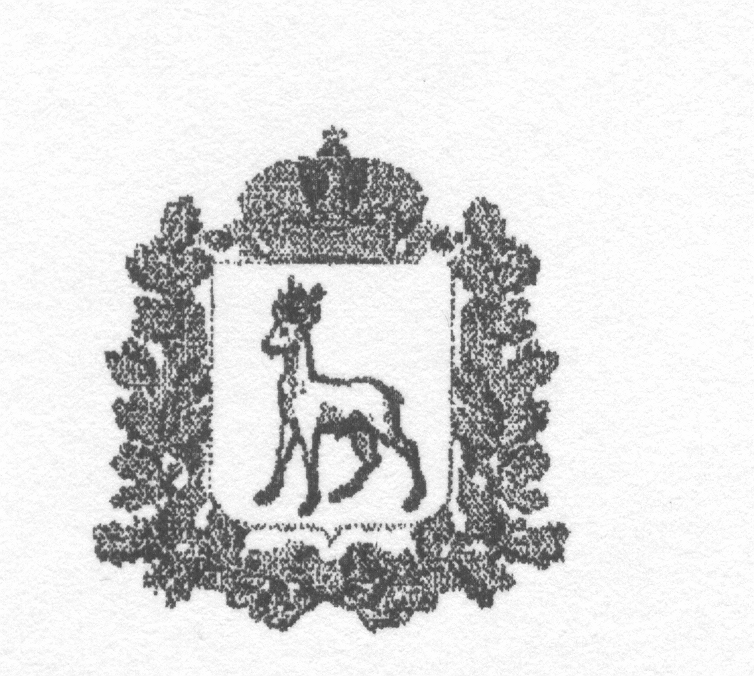 